Registration RSVP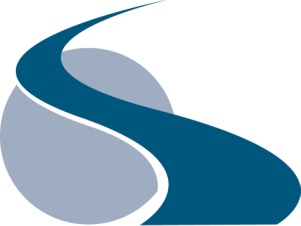 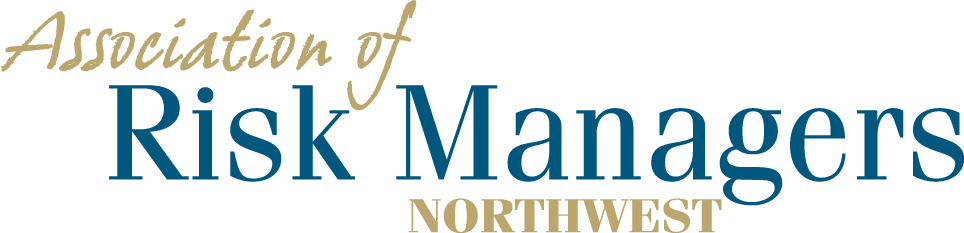 Tuesday and Wednesday – June 15th & 16th, 2021Historic Davenport Hotel, 10 South Post Street, Spokane, WA 99201Please arrange for your overnight accommodations by calling – 1-800-288-9290Rooms have been reserved under Association of Risk Managers Northwest. Please call before 5/21/2021Guaranteed room rate $169.00 for a single king, single queen or 2 queen beds plus tax and a $12.00 Destination Amenity Fee and will be allowed 1 day prior and after the meeting dates. Parking will be discounted to $10 @ day.Company Partner: _____________________________________________(Please circle the meals that each person intends to have.) – 1._________________________________   6/15  Dinner   6/15  Breakfast  6/15Lunch2._________________________________      6/15  Dinner   6/15  Breakfast  6/15Lunch3._________________________________      6/15  Dinner   6/15  Breakfast  6/15Lunch4._________________________________      6/15  Dinner   6/15  Breakfast  6/15LunchRegistration Fee Per/Person = $175              ____________Sponsorship:                                                    ____________Total Remitted							   ____________Please return registration / RSVP  to AofRM Northwest, by  May 14th, 2021Please make checks payable to Association of Risk Managers NorthwestMail remittance to:  Association of Risk Managers  PO Box 6974, Tacoma, WA  98417Include registration / RSVP with your remittanceRemember to arrange for your overight accomodations by May 21st, 2021Contact Sue Knobeloch  phone;  253-301-3988, cell, 253-905-5484 ; or sknobeloch@armnw.com with questions